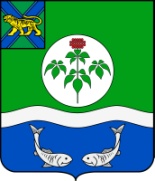 АДМИНИСТРАЦИЯОЛЬГИНСКОГО МУНИЦИПАЛЬНОГО РАЙОНАПОСТАНОВЛЕНИЕ24.06.2021                                            пгт Ольга                                            № 264О внесении изменений в постановление администрации Ольгинского муниципального района от 06.06.2019 № 203 В соответствии с Федеральным законом от 06.10.2003 № 131 - ФЗ «Об общих принципах организации местного самоуправления в Российской Федерации», Федеральным законом от 24.07.2007 № 209 - ФЗ «О развитии малого и среднего предпринимательства в Российской Федерации», на основании Устава Ольгинского муниципального района администрация Ольгинского муниципального района:ПОСТАНОВЛЯЕТ:	1. Утвердить прилагаемые изменения, которые вносятся в постановление администрации Ольгинского муниципального района от 06.06.2019 № 203 «Об утверждении Положения о порядке и условиях предоставления в аренду муниципального имущества, включенного в перечень муниципального имущества, предназначенного для передачи во владение и (или) пользование субъектам малого и среднего предпринимательства и организациям, образующим инфраструктуру поддержки субъектов малого и среднего предпринимательства». 2. Организационному отделу администрации Ольгинского муниципального района обеспечить официальное опубликование настоящего постановления в общественно - политической газете Ольгинского района «Заветы Ленина» и размещение на официальном интернет – сайте администрации Ольгинского муниципального района в информационно-телекоммуникационной сети «Интернет».3. Контроль за исполнением настоящего постановления оставляю за собой.Глава Ольгинского муниципального района-глава администрации муниципального района                                   Ю.И. ГлушкоИЗМЕНЕНИЯ,которые вносятся в постановление администрации Ольгинского муниципального района от 06.06.2019 № 2031. Наименование постановления администрации Ольгинского муниципального района от 06.06.2019 № 203 изложить в следующей редакции: «Об утверждении Положения о порядке и условиях предоставления в аренду муниципального имущества, включенного в перечень муниципального имущества, предназначенного для передачи во владение и (или) пользование субъектам малого и среднего предпринимательства и организациям, образующим инфраструктуру поддержки субъектов малого и среднего предпринимательства, а также физическим лицам, не являющимся индивидуальными предпринимателями и применяющих специальный налоговый режим «Налог на профессиональный доход».2. В Положении о порядке и условиях предоставления в аренду муниципального имущества, включенного в перечень муниципального имущества, предназначенного для передачи во владение и (или) пользование субъектам малого и среднего предпринимательства и организациям, образующим инфраструктуру поддержки субъектов малого и среднего предпринимательства, утвержденном указанным постановлением:а) наименование изложить следующей редакции: «Положение о порядке и условиях предоставления в аренду муниципального имущества, включенного в перечень муниципального имущества, предназначенного для передачи во владение и (или) пользование субъектам малого и среднего предпринимательства и организациям, образующим инфраструктуру поддержки субъектов малого и среднего предпринимательства, а также физическим лицам, не являющимся индивидуальными предпринимателями и применяющих специальный налоговый режим «Налог на профессиональный доход»»; б) дополнить разделом 7 следующего содержания:«Настоящее Положение распространяет свое действие на физических лиц, не являющихся индивидуальными предпринимателями и применяющих специальный налоговый режим «Налог на профессиональный доход» и применяется в отношении этих лиц в течение в течение срока проведения эксперимента, установленного Федеральным законом от 27 ноября 2018 года N 422-ФЗ «О проведении эксперимента по установлению специального налогового режима «Налог на профессиональный доход.».УТВЕРЖДЕНЫпостановлением администрацииОльгинского муниципального районаОт 24.06.2021 г. № 264 